Klub chovateľov farebných , postavových kanárikov a krížencov na SK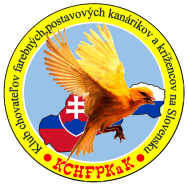       Plánované výstavy v roku 2015         Za účelom prípravy vtákov na výstavne podujatia Vám uvádzam termín výstav s možnosťou účasti členov Klubu na výstavách doma i zahraničí v rámci družobnej spolupráce s PZHKiPE .2.- 4.10. 2015   Trenčianská  Turna -  VTÁČÍ  SVET www.zoszchturna.webnode-sk 17. - 18.10.2015   Košice – Barca , info www.zchke.sk , ing. Klolesár23. – 25.10.2015  Kežmarok – 8 . ročník  špeciálna Podtatranská výstava kanárikov realizovaná spolu s oddielom PZHKiPE v Nowom Targu – majstrovstva PODHALA , info 0905694123 , uzávierka prihlášok  4.10.2015 www.kanarikyklub.com , www.kanarkinowytarg.pl ,  www.stehlikmajor.eu 6.11.- 8.11.2015   Poľsko OPOLE – III. ročník  Gloster Show Poland  ,   info    www.pzhkipe.pl , alebo 0905694123 /možnosť vystavovať i člen Klubu /13. – 15.11.2015  28.Europská výstava zvierat  METZ – Francúzsko / dopravu zabezpečuje SZCH /, jnfo na www.entente-ee.com , Uzávierka prihlášok 10.10.2015 vo Francúzsku a dňa : 25.9.2015 na SZCH viac www.szch.sk 26. – 29.11.2015  69. Medzinárodne majstrovstva PZHKiPE v Nowom Targu, celo poľská výstava organizovaná družobným združením PZHKiPE info  www.pzhkipe.pl , www.kanarikyklub.com alebo 0905694123- Podolinský7.12.-13.12.2015 78 .OMP Czeladž Poľsko  infowww.pfo.info.pl .20.-22.11.2015  76.ročník medzinárodnej výstavy Reggio Emília 2015 Taliansko11. – 13.12.2015 - XVIII. CVZ Nitra a XIX. ročník ORNITA včítane Klubovej výstavy KCHFPKaK na SK ,info www.szch.sk  , www.kanarikyklub.com .15.1.- 25.1.2016  64. Svetový šampionát vtáctva COM Matosinhos v Portugalsku info www.mundial2016.fonp.pf  alebo www.szch.sk          Zoznam výstav v Poľsku organizovaných PZHKiPE:  www.pzhkipe.pl  Wystawy 2015V Kežmarku 21.8.2015                                                                                          Podolinský Karol